How much will I earn?Students will use part time jobs and shift allocations to calculate wage and overtime payments. Students will use their knowledge of wages and overtime to maximise their earnings. The final part of the lesson is using earnings and overtime to solve up to 3-step equations. Visible learningLearning intentionsTo know when overtime payments are paid and at what rates.To be able to calculate earnings from wages.Success criteriaI can calculate wages given an hourly rate and the number of hours worked.I can find the hours worked or hourly rate when given the total wage.I can calculate wages including overtime.I can solve equations up to 3-step equations.Syllabus outcomesA student:Solves financial problems involving simple interest, earning money and spending money MA5-FIN-C-01solves linear equations of up to 3 steps, limited to one algebraic fraction 
MA5-EQU-C-01develops understanding and fluency in mathematics through exploring and connecting mathematical concepts, choosing and applying mathematical techniques to solve problems, and communicating their thinking and reasoning coherently and clearly MAO-WM-01Mathematics K–10 Syllabus © NSW Education Standards Authority (NESA) for and on behalf of the Crown in right of the State of New South Wales, 2022.Activity structureLaunchPose the following scenario to students: You need a new mobile phone, so your parents are making you get a part time job to pay for it. Which part time job would allow you to earn the most?Allow students to discuss this question as a Think-Pair-Share (bit.ly/thinkpairsharestrategy), before having a class discussion. This question is aimed to start a class discussion about individual experiences if students already have part time jobs. If students are not working, allow some time for researching fast food restaurants, supermarkets, or other businesses in their local area. Students could also consider babysitting, mowing lawns and washing cars. As part of the discussion students should consider if it is just the hourly rate that determines how much they are paid. ExploreAsk students if they know of anyone who has been treated unfairly at work? How do you know you have been treated unfairly in the workplace? Show students the video ‘Episode 2, Four Warning Signs (3:03)’ (bit.ly/4jobwarningsigns)Pose the next question: ‘How do I know if I am not getting paid enough?’ for students to discuss as a Think-Pair-Share (bit.ly/thinkpairsharestrategy). Slides 2–4 of the PowerPoint How much can I earn? contain some information and definitions students may need to complete the next activity. Go through these with the students.Appendix A ‘Award cards’ contains four sets of information cards from various awards. This activity aims to provide students with some understanding of workplace regulations as well as answer the overarching question of “Where would you prefer to work and why?” Students are to form groups of 4, where each student has a different award information card from Appendix A. Allow students five minutes quiet reading time before discussion. Distribute an A3 copy of Appendix C ‘Compare four different awards’ to each group. Put the A3 sheets on the wall or window and allow groups time to complete the table. After students have completed or are working towards completing the table, allow time for a gallery walk. (bit.ly/DLSgallerywalk) Ask students to regroup in their group of 4 from step 6 above and decide which award they think is the best and why? Bring groups back to report to the whole class. SummariseUse slides 5–12 from the How much can I earn? PowerPoint for explicit teaching of calculating wages. The explicit teaching technique used in the PowerPoint is ‘Your turn’. The first slide is a worked example which should be displayed for the students before using the following steps.Reveal the question to students and its solution.Students read in silence.Students individually explain to themselves what is happening in each step.Students hold a thumbs up to the teacher when they have finished reading and have some sort of understanding.Think-Pair-Share. Students explain the solution to their partner.In pairs, students then answer the self-explanation questions.Finally, randomly select students to share their answers with the whole class.Use slides 13–17 from the How much can I earn? PowerPoint for explicit teaching of calculating overtime. ApplyHave students complete Appendix B ‘Weekly staff roster’ to answer the overarching question ‘If you could choose any employee’s shifts, whose would you choose and why?’ Use slides 18–26 from the How much can I earn? PowerPoint for explicit teaching of substituting into a formula and solving equations up to 3 steps. The aim of this section is to allow students the opportunity to solve equations up to three steps using overtime as the context. The first example involves substitution only, the second one-step equations, the third two-step equations and finally the last example is a three-step equation. Students can enter or exit at any stage.Distribute Appendix D ‘An easier way to calculate’ to each student and allow students time to practice solving calculating total pay when employees receive overtime at time and a half and double time and working backwards to find hourly rate or number of hours when provided with the other variables. Assessment and differentiationSuggested opportunities for differentiationExploreA table helping students to interpret the awards has been provided. Some students may not require this scaffold. Calculations have been completed on the award sheets in Appendix A ‘Award cards’. These could be deleted and students asked to complete the calculation before comparing.Students could research an award of an occupation of interest.Summarise Add or remove scaffolding as required.Students could create a table linking the language of time and a half, double time etcetera to the fraction, percentage and decimal equivalent.ApplyA scaffold for each employee has been provided. Some students may not require the scaffold.Provide students with the number of hours worked in each category to eliminate this barrier to calculating pay. Students can enter and exit the questions in Appendix D ‘An easier way to calculate’ at any level. Students could also work backwards by developing their own questions. Develop the formula presented in Appendix D ‘An easier way to calculate’.Suggested opportunities for assessmentExplore Monitor students’ responses during the group work activity for working mathematically skills such as justification and reasoning. The teacher could ask the students to explain and justify their thinking regarding which award they think is best. Apply Appendix B could be collected and used as summative assessment for the unit of learning. An exit ticket could be created for another employee linked to Appendix B ‘Weekly staff roster’ or using a current employee with a different set of conditions or hourly rate. Appendix AAward cards Award 1 – General Retail Industry AwardAdult (minimum rates)This is not the complete list. There are 8 levels in total.Junior rates (Level 1, 2 and 3 only)Table based on Level 1Overtime provisions and penalty ratesAllowancesCold work: refilling refrigeration 0.32 per hourCold work – below zero 0.50 per hourWorking at Broken Hill $1.06 per hourAward 2 – Contract Call Centres AwardAdult (minimum rates)This is not the complete list. There are 12 pay levels in total.Junior rates (Level 1, 2 and 3 only)Table based on Customer Contact Officer Level 1Overtime provisions and penalty ratesAllowancesMotor Vehicle allowance 0.91/kmMeal allowance – overtime $15.20 per occasionMeal allowance – travelling expenses $15.20 per meal.Award 3 – Fast Food IndustryAdult (minimum rates)Junior rates Table based on Customer Contact Officer Level 1Overtime provisions and penalty ratesOvertime is paid if employees work more than 38 hours in one week or 11 hours in a day. AllowancesBroken Hill allowance $42.58 per weekCold work allowance (below 0oC) – $0.86 per hourMeal allowance – overtime $15.23 per occasionLaundry – $6.25 per week for full time and $1.25 per shift Award 4 – Hospitality industryAdult (minimum rates)Junior rates Table based on Customer Contact Officer Level 1Overtime provisions and penalty ratesOvertime is paid if employees work more than 38 hours in one week or 11 hours in a day. AllowancesForklift driver - $0.39 per hourTool allowance - $1.98 per hourMeal allowance – overtime $15.30 per occasionLaundry - $6.00 per week for full time and $2.05 per shift Appendix BWeekly staff rosterBelow is the roster for a busy café. All employees earn $15.80 an hour. Penalty rates are paid at time and a half on Saturdays and double time for any Sunday work or work after 8pm. If you could choose any employee’s shifts, who’s would you choose and why?Completing the tables below to calculate each person’s earnings. Appendix C Which award is better? Appendix DAn easier way to calculate.Use the formula below to complete the table. Sample solutionsAppendix B – weekly staff rosterAppendix D – an easier way to calculateReferencesThis resource contains NSW Curriculum and syllabus content. The NSW Curriculum is developed by the NSW Education Standards Authority. This content is prepared by NESA for and on behalf of the Crown in right of the State of New South Wales. The material is protected by Crown copyright.Please refer to the NESA Copyright Disclaimer for more information https://educationstandards.nsw.edu.au/wps/portal/nesa/mini-footer/copyright.NESA holds the only official and up-to-date versions of the NSW Curriculum and syllabus documents. Please visit the NSW Education Standards Authority (NESA) website https://educationstandards.nsw.edu.au/ and the NSW Curriculum website https://curriculum.nsw.edu.au/home.Mathematics K–10 Syllabus © NSW Education Standards Authority (NESA) for and on behalf of the Crown in right of the State of New South Wales, 2022.© State of New South Wales (Department of Education), 2023The copyright material published in this resource is subject to the Copyright Act 1968 (Cth) and is owned by the NSW Department of Education or, where indicated, by a party other than the NSW Department of Education (third-party material).Copyright material available in this resource and owned by the NSW Department of Education is licensed under a Creative Commons Attribution 4.0 International (CC BY 4.0) licence.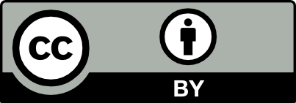 This licence allows you to share and adapt the material for any purpose, even commercially.Attribution should be given to © State of New South Wales (Department of Education), 2023.Material in this resource not available under a Creative Commons licence:the NSW Department of Education logo, other logos and trademark-protected materialmaterial owned by a third party that has been reproduced with permission. You will need to obtain permission from the third party to reuse its material.Links to third-party material and websitesPlease note that the provided (reading/viewing material/list/links/texts) are a suggestion only and implies no endorsement, by the New South Wales Department of Education, of any author, publisher, or book title. School principals and teachers are best placed to assess the suitability of resources that would complement the curriculum and reflect the needs and interests of their students.If you use the links provided in this document to access a third-party's website, you acknowledge that the terms of use, including licence terms set out on the third-party's website apply to the use which may be made of the materials on that third-party website or where permitted by the Copyright Act 1968 (Cth). The department accepts no responsibility for content on third-party websites.Award 1General Retail Industry AwardDate1 January 2010Who is coveredAll retail shops including clothing, food, household goods, pharmacies, beauty, hair, butcher, warehouse workers, distribution workersNormal working hours38 hours per week (full time employee)Monday to Friday – 7am – 9 pmSaturday – 7am – 6pmSunday – 9am – 6pm Break allowanceLess than 4 hours – no break4 to 5 hours = 10 minutes paid5 to 7 hours = 10 minutes paid + 1 unpaid meal break7 to 10 hours = 2 × 10 minute paid + 1 unpaid break10 + hours = 2 × 10 minute paid + 2 unpaid breaksUnpaid meal breaks are at least 30 minutes but no more than 1 hour. Employee classificationMinimum weekly rate ($)Minimum hourly rate ($)Retail Employee Level 1888.5023.38Retail Employee Level 2908.8023.92Retail Employee Level 3922.9024.29Retail Employee Level 4940.9024.76Age% of minimum wageHourly rate15 years or under 45%$10.5216 years of age50%$11.6917 years of age 60%$14.0318 years of age70%$16.3719 years of age80%$18.7020 years of age (less than 6 months employment)90%$21.0420 years of age (more than 6 months employment)100%$23.38DayTimePenalty rateOvertime (>38hours)125%SaturdayAny time125%Sunday Between 7am and 7pm150%SundayBefore 7am and after 7pm175%Public Holidays250%Award 2Contract Call Centres AwardDate1 January 2020Who is coveredAll call centres and businesses who supply labour to the call centre industry.Normal working hours38 hours per week (full time employee)Monday to Friday – 7am to 7 pmSaturday – all dayBreak allowance5+ hours = one unpaid break. Unpaid meal breaks are at least 30 minutes but no more than 1 hour. Roster information: a week’s notice is given to all employees of shifts. Payday information: an employer may pay wages 4 weekly or monthly subject to agreement by majority of employees.Employee classificationMinimum weekly rate ($)Minimum hourly rate ($)Customer Contact Trainee865.2022.77Customer Contact Officer Level 1893.6023.52Customer Contact Officer Level 2940.9024.76Principal Customer Contact Specialist1000.8026.34Age% of minimum wageHourly rate15 years or under 50%$11.3916 years of age60%$13.6617 years of age 70%$15.9418 years and over100%$22.77DayTimeFull time or part time employeesCasual employeesMonday to FridayBefore 7amAfter 7pm125%150%SaturdayAny time125%150%SundayBefore 7amAfter 7pm175%200%Between 7am and 7pm150%175%Afternoon shiftFinishing between 7pm and midnight115%115%Night shiftFinishing after midnight and before 9am130%130%Public holidaysDay work250%250%Award 3Fast Food IndustryDate1 January 2010Who is coveredEmployers and employees in the fast-food industryNormal working hours38 hours per week (full time employee)Break allowanceLess than 4 hours – no break4 to 5 hours – 10-minute paid rest break5+ hours = 1 unpaid break. Unpaid meal breaks are at least 30 minutes but no more than 1 hour. Employee classificationMinimum weekly rate ($)Minimum hourly rate ($)Fast food employee Level 1939.6024.73Fast food employee Level 2995.0026.18Fast food employee Level 3(in charge of one or no persons)1010.3026.59Fast food employee level 3 (in charge of 2 or more people)1022.7026.91Age% of minimum wageHourly rate15 years or under 40%$9.8916 years of age50%$12.3717 years of age 60%$14.8418 years of age70%$17.3119 years of age80%$19.7820 years of age90%$22.2621 years of age100%$24.73DayTimeFull time or part time employeesCasual employeesMonday to Saturday First 2 hours150%175%Monday to SaturdayAfter 2 hours 200%225%Public holidaysAll hours250%275%Monday to Friday10pm to midnight110%135%Monday to FridayMidnight to 6 am115%140%SaturdayAll hours125%150%SundayAll hours125%150%Award 4Hospitality IndustryDate1 January 2010Who is coveredEmployers and employees in the hospitality industryNormal working hours38 hours per week (full time employee)Break allowance5 to 6 hours – may choose an unpaid 30-minute break6 to 8 hours – an unpaid meal break 8 to 10 hours – an unpaid meal break and 20 minutes paid More than 10 hours – an unpaid meal break and 2 × 20 minutes paid.Unpaid meal breaks are at least 30 minutes but no more than 1 hour. Employee classificationMinimum weekly rate ($)Minimum hourly rate ($)Introductory level859.3022.61Level 1882.8023.23Level 2914.9024.08Level 3945.0024.83Level 4995.0026.18Level 51057.4027.83Level 61085.6028.57Age% of minimum wageHourly rate16 years of age and under50%$11.6217 years of age 60%$13.9418 years of age70%$16.2619 years of age85%$19.7520 years of age100%$23.23DayTimeFull time or part time employeesCasual employeesRostered day off200%Monday to Friday7am to 7pm100%125%Monday to Friday7pm to midnight100% + $2.62 per hour125% +$2.62 per hourMonday to FridayMidnight to 7am100% + $3.93 per hour125% + $3.93 per hourSaturday125%150%Sunday150%175%Public Holidays225%250%StaffSunMonTueWedThurFriSatHours workedCarl7:00am3:00pm7:00am3:00pm7:00am3:00pm7:00am3:00pm7:00am3:00pm40Betty7:00am3:00pm7:00am3:00pm7:00am3:00pm7:00am3:00pm7:00am3:00pm40Juan7:00am3:00pm7:00am3:00pm3:00pm10:00pm3:00pm10:00pm7:00am3:00pm38Jose7:00am3:00pm3:00pm10:00pm3:00pm10:00pm2:00pm10:00pm2:00pm10:00pm38Ted3:00pm10:00pm3:00pm10:00pm3:00pm10:00pm3:00pm10:00pm3:00pm10:00pm35Cindy3:00pm10:00pm4:00pm8:30pm4:00pm8:30pm4:00pm8:30pm4:00pm8:30pm25Lenny3:00pm10:00pm4:00pm8:30pm4:00pm8:30pm4:00pm8:30pm4:00pm8:30pm25CarlHoursEarningsNormal timeTime and a halfDouble timeTotalBettyHoursEarningsNormal timeTime and a halfDouble timeTotalJuanHoursEarningsNormal timeTime and a halfDouble timeTotalJoseHoursEarningsNormal timeTime and a halfDouble timeTotalTedHoursEarningsNormal timeTime and a halfDouble timeTotalCindyHoursEarningsNormal timeTime and a halfDouble timeTotalLennyHoursEarningsNormal timeTime and a halfDouble timeTotalRetail AwardFast food AwardCall Centre AwardHospitality Award3 jobs/companies covered by the awardWhat breaks could you get?Best award for Sunday workExtra responsibilities that may come with extra payBenefits receivedPenalty rates receivedTotal weekly payHourly rateNormal time hoursTime and a half hoursDouble time hoursa.$14.652485b$23.401537c.$23.601894d.$829.902546e.$1108.8031127f.$1376.48$24.5885g.$747.60$16.8072h.$205.00$10.2584i.$715.86$14.76279j.$959.40$15.99366CarlHoursEarningsNormal time40Time and a half0Double time0Total40$632.00BettyHoursEarningsNormal time24Time and a half8Double time8Total40$821.60JaunHoursEarningsNormal time26410.80Time and a half8Double time4126.40Total38$726.80JoseHoursEarningsNormal time22347.60Time and a half0Double time16505.60Total40$853.20TedHoursEarningsNormal time20316Time and a half7Double time8252.80Total35$734.70Cindy and LennyHoursEarningsNormal time12Time and a half106.65Double time268.60Total254564.85Total weekly payHourly rateNormal time hoursTime and a half hoursDouble time hoursa.$673.90$14.652485b$783.90$23.401537c.$932.20$23.601894d.$829.90$19.302546e.$1108.80$17.6031127f.$1376.48$24.582885g.$747.60$16.803072h.$205.00$10.25843i.$715.86$14.762794j.$959.40$15.993686